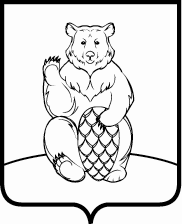 СОВЕТ ДЕПУТАТОВПОСЕЛЕНИЯ МИХАЙЛОВО-ЯРЦЕВСКОЕ В ГОРОДЕ МОСКВЕР Е Ш Е Н И Е28 декабря 2020г.                                                                                                №1/19О согласовании передачи недвижимого имущества из собственности поселения Михайлово-Ярцевское в городе Москве в собственность города Москвы В соответствии с положениями Бюджетного кодекса Российской Федерации, Закона города Москвы от 06 ноября 2002г. №56 «Об организации местного самоуправления в городе Москве», Постановления Правительства Российской Федерации от 13 июня 2006г. №374 «О перечнях документов, необходимых для принятия решения о передаче имущества из федеральной собственности в собственность субъекта Российской Федерации или муниципальную собственность, из собственности субъекта Российской Федерации в федеральную собственность или муниципальную собственность, из муниципальной собственности в федеральную собственность или в собственность субъекта Российской Федерации, руководствуясь Уставом поселения Михайлово-Ярцевское, СОВЕТ ДЕПУТАТОВ ПОСЕЛЕНИЯ МИХАЙЛОВО-ЯРЦЕВСКОЕ В ГОРОДЕ МОСКВЕРЕШИЛ:1. Согласовать передачу недвижимого имущества из собственности поселения Михайлово-Ярцевское в городе Москве в собственность города Москвы согласно приложению к настоящему решению.2. Настоящее решение вступает в силу со дня его принятия.3. Опубликовать настоящее решение в бюллетене «Московский муниципальный вестник» и разместить на официальном сайте администрации поселения Михайлово-Ярцевское в информационно-телекоммуникационной сети «Интернет».4. Контроль за исполнением настоящего решения возложить на Главу поселения Михайлово-Ярцевское Г.К. Загорского. Глава поселения                                                                       Г.К. ЗагорскийПЕРЕЧЕНЬобъектов недвижимого имущества, предлагаемого к передаче из муниципальной собственности 
поселения Михайлово-Ярцевское в городе Москве в собственность города Москвы№п/пПолное наименование организацииАдрес места нахождения организации, ИНН организацииНаименование имуществаАдрес места нахождения имуществаИндивидуализирующие характеристики имущества №п/пПолное наименование организацииАдрес места нахождения организации, ИНН организацииНаименование имуществаАдрес места нахождения имуществаИндивидуализирующие характеристики имущества 1Администрация поселения Михайлово-Ярцевское в городе Москве108833, Москва, поселение Михайлово-Ярцевское, пос. Шишкин Лес, стр.41 ИНН 5074032038Жилое помещение №1г. Москва поселение Михайлово-Ярцевское пос. Армейский, д.3Площадь объекта – 54,7 кв.м.2Администрация поселения Михайлово-Ярцевское в городе Москве108833, Москва, поселение Михайлово-Ярцевское, пос. Шишкин Лес, стр.41 ИНН 5074032038Жилое помещение №1г. Москва поселение Михайлово-Ярцевское пос. Армейский, д.4Площадь объекта – 55,6 кв.м.3Администрация поселения Михайлово-Ярцевское в городе Москве108833, Москва, поселение Михайлово-Ярцевское, пос. Шишкин Лес, стр.41 ИНН 5074032038Жилое помещение №1г. Москва поселение Михайлово-Ярцевское пос. Армейский, д.6Площадь объекта – 66,2 кв.м.4Администрация поселения Михайлово-Ярцевское в городе Москве108833, Москва, поселение Михайлово-Ярцевское, пос. Шишкин Лес, стр.41 ИНН 5074032038Жилое помещение №1г. Москва поселение Михайлово-Ярцевское пос. Армейский, д.13Площадь объекта – 53,7 кв.м.5Администрация поселения Михайлово-Ярцевское в городе Москве108833, Москва, поселение Михайлово-Ярцевское, Пос. Шишкин Лес, стр.41 ИНН 5074032038Жилое помещение №1г. Москва поселение Михайлово-Ярцевское пос. Армейский, д.32Площадь объекта – 34,8 кв.м.6Администрация поселения Михайлово-Ярцевское в городе Москве108833, Москва, поселение Михайлово-Ярцевское, Пос. Шишкин Лес, стр.41 ИНН 5074032038Жилое помещение №4г. Москва поселение Михайлово-Ярцевское пос. Армейский, д.32Площадь объекта – 34,5 кв.м.7Администрация поселения Михайлово-Ярцевское в городе Москве108833, Москва, поселение Михайлово-Ярцевское, Пос. Шишкин Лес, стр.41 ИНН 5074032038Жилое помещение №1г. Москва поселение Михайлово-Ярцевское пос. Армейский, д.33Площадь объекта – 46,6 кв.м.8Администрация поселения Михайлово-Ярцевское в городе Москве108833, Москва, поселение Михайлово-Ярцевское, Пос. Шишкин Лес, стр.41 ИНН 5074032038Жилое помещение №2г. Москва поселение Михайлово-Ярцевское пос. Армейский, д.33Площадь объекта – 58,1 кв.м.9Администрация поселения Михайлово-Ярцевское в городе Москве108833, Москва, поселение Михайлово-Ярцевское, Пос. Шишкин Лес, стр.41 ИНН 5074032038Жилое помещение №4г. Москва поселение Михайлово-Ярцевское пос. Армейский, д.33Площадь объекта – 57,9 кв.м.10Администрация поселения Михайлово-Ярцевское в городе Москве108833, Москва, поселение Михайлово-Ярцевское, пос. Шишкин Лес, стр.41 ИНН 5074032038Жилое помещение №5г. Москва поселение Михайлово-Ярцевское пос. Армейский, д.33Площадь объекта – 58,8 кв.м.11Администрация поселения Михайлово-Ярцевское в городе Москве108833, Москва, поселение Михайлово-Ярцевское, пос. Шишкин Лес, стр.41 ИНН 5074032038Жилое помещение №7г. Москва поселение Михайлово-Ярцевское пос. Армейский, д.33Площадь объекта – 58,5 кв.м.12Администрация поселения Михайлово-Ярцевское в городе Москве108833, Москва, поселение Михайлово-Ярцевское, пос. Шишкин Лес, стр.41 ИНН 5074032038Жилое помещение №3г. Москва поселение Михайлово-Ярцевское пос. Армейский, д.34Площадь объекта – 43,9 кв.м.13Администрация поселения Михайлово-Ярцевское в городе Москве108833, Москва, поселение Михайлово-Ярцевское, пос. Шишкин Лес, стр.41 ИНН 5074032038Жилое помещение №4г. Москва поселение Михайлово-Ярцевское пос. Армейский, д.34Площадь объекта – 57,5 кв.м.14Администрация поселения Михайлово-Ярцевское в городе Москве108833, Москва, поселение Михайлово-Ярцевское, Пос. Шишкин Лес, стр.41 ИНН 5074032038Жилое помещение №5г. Москва поселение Михайлово-Ярцевское пос. Армейский, д.34Площадь объекта – 58,8 кв.м.15Администрация поселения Михайлово-Ярцевское в городе Москве108833, Москва, поселение Михайлово-Ярцевское, Пос. Шишкин Лес, стр.41 ИНН 5074032038Жилое помещение №6г. Москва поселение Михайлово-Ярцевское пос. Армейский, д.34Площадь объекта – 44,1 кв.м.16Администрация поселения Михайлово-Ярцевское в городе Москве108833, Москва, поселение Михайлово-Ярцевское, Пос. Шишкин Лес, стр.41 ИНН 5074032038Жилое помещение №7г. Москва поселение Михайлово-Ярцевское пос. Армейский, д.34Площадь объекта – 58,5 кв.м.17Администрация поселения Михайлово-Ярцевское в городе Москве108833, Москва, поселение Михайлово-Ярцевское, пос. Шишкин Лес, стр.41 ИНН 5074032038Жилое помещение №8г. Москва поселение Михайлово-Ярцевское пос. Армейский, д.34Площадь объекта – 45,3 кв.м.18Администрация поселения Михайлово-Ярцевское в городе Москве108833, Москва, поселение Михайлово-Ярцевское, пос. Шишкин Лес, стр.41 ИНН 5074032038Жилое помещение №1г. Москва поселение Михайлово-Ярцевское пос. Армейский, д.35Площадь объекта – 46,6 кв.м.19Администрация поселения Михайлово-Ярцевское в городе Москве108833, Москва, поселение Михайлово-Ярцевское, пос. Шишкин Лес, стр.41 ИНН 5074032038Жилое помещение №2г. Москва поселение Михайлово-Ярцевское пос. Армейский, д.35Площадь объекта – 58,1 кв.м.20Администрация поселения Михайлово-Ярцевское в городе Москве108833, Москва, поселение Михайлово-Ярцевское, Пос. Шишкин Лес, стр.41 ИНН 5074032038Жилое помещение №3г. Москва поселение Михайлово-Ярцевское пос. Армейский, д.35Площадь объекта – 46,6 кв.м.21Администрация поселения Михайлово-Ярцевское в городе Москве108833, Москва, поселение Михайлово-Ярцевское, Пос. Шишкин Лес, стр.41 ИНН 5074032038Жилое помещение №4г. Москва поселение Михайлово-Ярцевское пос. Армейский, д.35Площадь объекта – 57,9 кв.м.22Администрация поселения Михайлово-Ярцевское в городе Москве108833, Москва, поселение Михайлово-Ярцевское, Пос. Шишкин Лес, стр.41 ИНН 5074032038Жилое помещение №5г. Москва поселение Михайлово-Ярцевское пос. Армейский, д.35Площадь объекта – 58,8 кв.м.23Администрация поселения Михайлово-Ярцевское в городе Москве108833, Москва, поселение Михайлово-Ярцевское, Пос. Шишкин Лес, стр.41 ИНН 5074032038Жилое помещение №7г. Москва поселение Михайлово-Ярцевское пос. Армейский, д.35Площадь объекта – 58,5  кв.м.24Администрация поселения Михайлово-Ярцевское в городе Москве108833, Москва, поселение Михайлово-Ярцевское, Пос. Шишкин Лес, стр.41 ИНН 5074032038Жилое помещение №8г. Москва поселение Михайлово-Ярцевское пос. Армейский, д.35Площадь объекта – 45,3 кв.м.25Администрация поселения Михайлово-Ярцевское в городе Москве108833, Москва, поселение Михайлово-Ярцевское, Пос. Шишкин Лес, стр.41 ИНН 5074032038Жилое помещение №2г. Москва поселение Михайлово-Ярцевское пос. Армейский, д.36Площадь объекта – 58,0 кв.м.26Администрация поселения Михайлово-Ярцевское в городе Москве108833, Москва, поселение Михайлово-Ярцевское, Пос. Шишкин Лес, стр.41 ИНН 5074032038Жилое помещение №4г. Москва поселение Михайлово-Ярцевское пос. Армейский, д.36Площадь объекта – 41,1 кв.м.27Администрация поселения Михайлово-Ярцевское в городе Москве108833, Москва, поселение Михайлово-Ярцевское, пос. Шишкин Лес, стр.41 ИНН 5074032038Жилое помещение №6г. Москва поселение Михайлово-Ярцевское пос. Армейский, д.36Площадь объекта – 42,0 кв.м.28Администрация поселения Михайлово-Ярцевское в городе Москве108833, Москва, поселение Михайлово-Ярцевское, пос. Шишкин Лес, стр.41 ИНН 5074032038Жилое помещение №7г. Москва поселение Михайлово-Ярцевское пос. Армейский, д.36Площадь объекта – 58,0 кв.м.